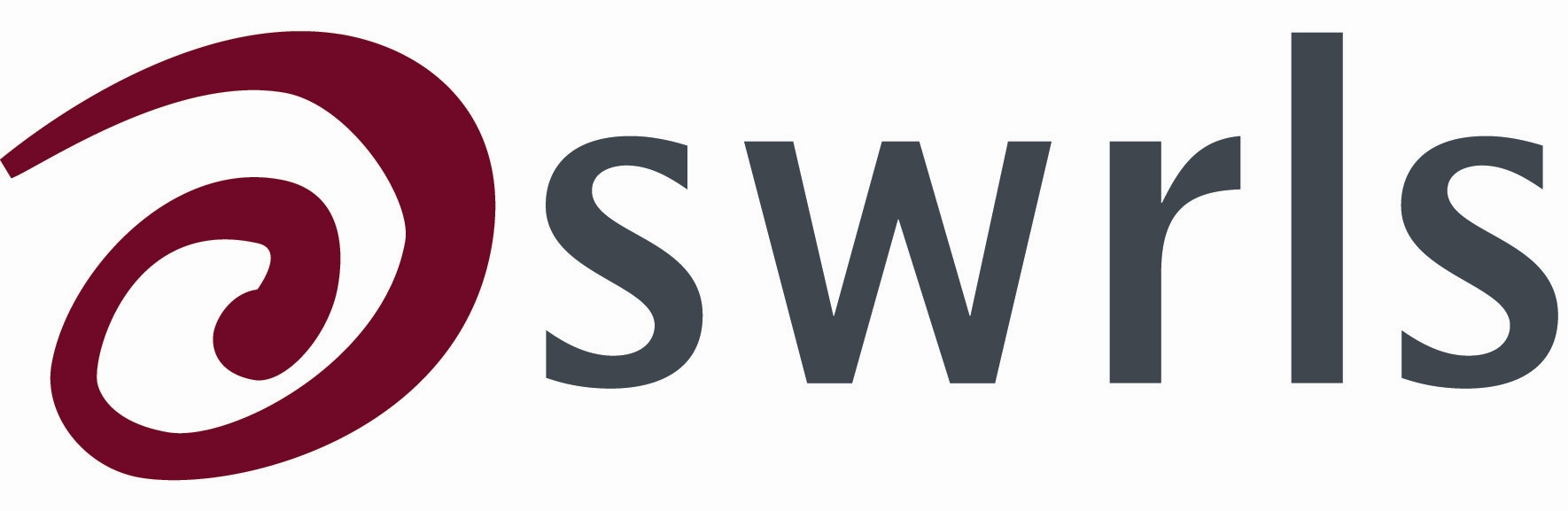 Application form for SWRLS CIO Co-ordinatorPlease provide the following information:Name and contact detailsPrevious education and work experience, appropriate to the roleEvidence that you meet the requirements of the role [no more than 500 words]The contact details of two refereesPlease send this information to Jacqueline.chelin@uwe.ac.uk (Chair of SWRLS) by midnight on 19th September.  Interviews will be held at the end of September via an online platform.  Please state any dates you would not be available so that this can be accommodated.